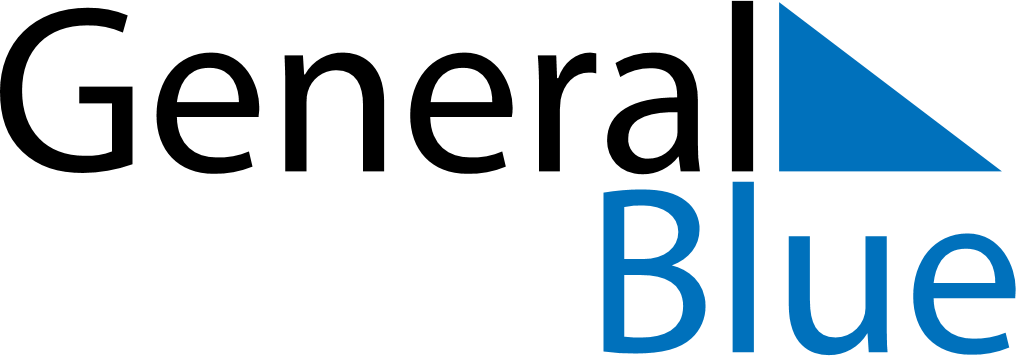 January 2020January 2020January 2020Cocos IslandsCocos IslandsSUNMONTUEWEDTHUFRISAT1234New Year’s Day5678910111213141516171819202122232425Chinese New Year262728293031Australia Day
Chinese New Year (2nd Day)Chinese New Year (substitute day)Chinese New Year (2nd Day) (substitute day)